Publicado en Madrid el 27/10/2020 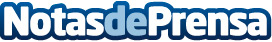 Plan de Prevención Covid-19 para Curso 2020 -2021 por Colegio CumbreEl nuevo curso escolar 2020-2021 se presenta con una índole muy diferente en comparación con cursos anteriores. El reinicio de la actividad docente presencial en las instalaciones de Colegio Cumbre implica garantizar las condiciones higiénicas en dicho centro y, sobre todo, la seguridad de sus usuarios, tanto alumnos como de profesoresDatos de contacto:Alvaro Gordo951650484Nota de prensa publicada en: https://www.notasdeprensa.es/plan-de-prevencion-covid-19-para-curso-2020 Categorias: Educación Sociedad Madrid Ocio para niños Cursos http://www.notasdeprensa.es